GULBENES NOVADA PAŠVALDĪBAS DOMES LĒMUMSGulbenēPar Stradu pagasta dzīvokļa īpašuma “Stāķi 18” - 30 atsavināšanuIzskatīts  [...], 2024.gada 18.marta iesniegums (Gulbenes novada pašvaldībā saņemts 2024.gada 19.martā un reģistrēts ar Nr. GND/5.13.2/24/613-R), kurā lūgts atsavināt izīrēto dzīvokļa īpašumu “Stāķi 18” – 30, Stāķi, Stradu pagasts, Gulbenes novads.Atbilstoši Ministru kabineta 2011.gada 1.februāra noteikumu Nr.109 “Kārtība, kādā atsavināma publiskas personas manta” 5.punktam iesniegumam pievienotas izziņas par komunālo maksājumu parādu neesību un dzīvokļa īres līguma kopija.Ministru kabineta 2011.gada 1.februāra noteikumu Nr.109 “Kārtība, kādā atsavināma publiskas personas manta” 11.5.apakšpunkts nosaka, ka pēc atsavināšanas ierosinājuma un šo noteikumu 4., 5. un 6. punktā minēto dokumentu saņemšanas, ņemot vērā šajos noteikumos minētos nosacījumus, atvasinātas publiskas personas lēmējinstitūcija, bet likumā noteiktajos gadījumos – tās noteikta iestāde vai amatpersona pieņem lēmumu par attiecīgās atvasinātās publiskās personas nekustamā īpašuma nodošanu atsavināšanai vai par pamatotu atsavināšanas ierosinājuma atteikumu.2001.gada 1.novembrī starp Stradu pagasta padomi un  [...] noslēgts īres līgums par dzīvokļa īpašumu “Stāķi 18” – 30, Stāķi, Stradu pagasts, Gulbenes novads.2023.gada 17.aprīlī starp Gulbenes novada Stradu pagasta pārvaldi un  [...] noslēgts dzīvojamās telpas īres līgums Nr. SR/9.5/23/19 par dzīvokļa īpašumu “Stāķi 18” – 30, Stāķi, Stradu pagasts, Gulbenes novads. Īres līguma termiņš noteikts līdz 2028.gada 30.aprīlim.2002.gada 1. janvārī stājās spēkā likums “Par palīdzību dzīvokļa jautājumu risināšanā”, kas nosaka, ka palīdzības reģistrs iekārtojams katrā pašvaldībā, kurā ir personas, kas vēlas un ir tiesīgas saņemt palīdzību. Viens no palīdzības veidiem – pašvaldībai piederošā vai tās nomātās dzīvojamās telpas izīrēšana. Lēmumu par reģistrēšanu palīdzības reģistrā un dzīvojamās telpas izīrēšanu pieņem pašvaldības dome. Minētā likuma 20.pants nosaka, ka šajā likumā paredzētajos gadījumos un noteiktajā kārtībā izīrētās dzīvojamās telpas netiek nodotas privatizācijai, tās nevar iegūt īpašumā līdz dzīvojamās mājas privatizācijai un tās nav pārdodamas vai citādi atsavināmas dzīvojamo telpu īrniekiem vai citām personām.Ņemot vērā, ka sākotnēji dzīvojamās telpas īres līgums ar  [...] noslēgts pirms likuma “Par palīdzību dzīvokļa jautājumu risināšanā” stāšanās spēkā un dzīvokļa īpašums nav piešķirts kā palīdzība dzīvokļu jautājumu risināšanā, ir spēkā esošs īres līgums, un nav parādu par komunālajiem pakalpojumiem, [...] ir tiesīgs ierosināt dzīvokļa īpašuma “Stāķi 18” – 30, Stāķi, Stradu pagasts, Gulbenes novads, atsavināšanu.Pamatojoties uz Pašvaldību likuma 10.panta pirmās daļas 16.punktu, kas nosaka, ka dome ir tiesīga izlemt ikvienu pašvaldības kompetences jautājumu un tikai domes kompetencē ir lemt par pašvaldības nekustamā īpašuma atsavināšanu un apgrūtināšanu, kā arī par nekustamā īpašuma iegūšanu, 73.panta ceturto daļu, kas nosaka, ka pašvaldībai ir tiesības iegūt un atsavināt kustamo un nekustamo īpašumu, kā arī veikt citas privāttiesiskas darbības, ievērojot likumā noteikto par rīcību ar publiskas personas finanšu līdzekļiem un mantu, Publiskas personas mantas atsavināšanas likuma 4.panta ceturtās daļas 5.punktu, kas nosaka, ka atsevišķos gadījumos publiskas personas nekustamā īpašuma atsavināšanu var ierosināt īrnieks vai viņa ģimenes loceklis, ja viņš vēlas nopirkt dzīvojamo māju, tās domājamo daļu vai dzīvokļa īpašumu šā likuma 45.pantā noteiktajā kārtībā, 5.panta pirmo daļu, kas cita starpā nosaka, ka atļauju atsavināt atvasinātu publisku personu nekustamo īpašumu – attiecīgās atvasinātās publiskās personas lēmējinstitūcija, šā panta piekto daļu, kas nosaka, ka lēmumā par nekustamā īpašuma atsavināšanu tiek noteikts arī atsavināšanas veids un, ja nepieciešams, nekustamā īpašuma turpmākās izmantošanas nosacījumi un atsavināšanas tiesību aprobežojumi, 8.panta otro daļu, kas nosaka, ka atsavināšanai paredzētā atvasinātas publiskas personas nekustamā īpašuma novērtēšanu organizē attiecīgās atvasinātās publiskās personas lēmējinstitūcijas noteiktajā kārtībā, 37.panta pirmās daļas 4.punktu, kas nosaka, ka pārdot publiskas personas mantu par brīvu cenu var, ja nekustamo īpašumu iegūst 4.panta ceturtajā daļā minētā persona; šajā gadījumā pārdošanas cena ir vienāda ar nosacīto cenu, nekustamo īpašumu. un Attīstības un tautsaimniecības komitejas, un Finanšu komitejas ieteikumu, atklāti balsojot: ar 14 balsīm "Par" (Ainārs Brezinskis, Anatolijs Savickis, Andis Caunītis, Atis Jencītis, Daumants Dreiškens, Guna Pūcīte, Guna Švika, Gunārs Ciglis, Intars Liepiņš, Ivars Kupčs, Lāsma Gabdulļina, Mudīte Motivāne, Normunds Audzišs, Normunds Mazūrs), "Pret" – nav, "Atturas" – nav, "Nepiedalās" – nav, Gulbenes novada pašvaldības dome NOLEMJ:1. REĢISTRĒT dzīvokļa īpašumu “Stāķi 18” – 30, Stāķi, Stradu pagasts, Gulbenes novads, (telpu grupas kadastra apzīmējums 5090 002 0582 001 030), zemesgrāmatā kā patstāvīgu2. UZDOT Gulbenes novada Centrālās pārvaldes Īpašumu pārraudzības nodaļai veikt darbības, kas saistītas ar iepriekšminētā nekustamā īpašuma ierakstīšanu zemesgrāmatā uz Gulbenes novada pašvaldības vārda.3. NODOT atsavināšanai Gulbenes novada pašvaldībai piekrītošo dzīvokļa īpašumu “Stāķi 18” – 30, Stāķi, Stradu pagasts, Gulbenes novads, kas sastāv no telpu grupas ar kadastra apzīmējumu 5090 002 0582 001 030, un pie tās piederošās kopīpašuma 658/23179 domājamās daļas no būves ar kadastra apzīmējumu 5090 002 0582 001 (Dzīvojamā māja), un 658/23179 domājamās daļas no zemes ar kadastra apzīmējumu 5090 002 0582, par brīvu cenu  [...] 4. UZDOT Gulbenes novada pašvaldības Īpašuma novērtēšanas un izsoļu komisijai organizēt lēmuma 3.punktā minētā nekustamā īpašuma novērtēšanu un nosacītās cenas noteikšanu un iesniegt to apstiprināšanai Gulbenes novada pašvaldības domes sēdē.5. Par lēmuma izpildi atbildīga Gulbenes novada pašvaldības īpašuma novērtēšanas un izsoļu komisija.6. Lēmuma izpildes kontroli veikt Gulbenes novada pašvaldības izpilddirektorei.7. Lēmuma izrakstu nosūtīt: [...].Gulbenes novada pašvaldības domes priekšsēdētājs		                                  A. Caunītis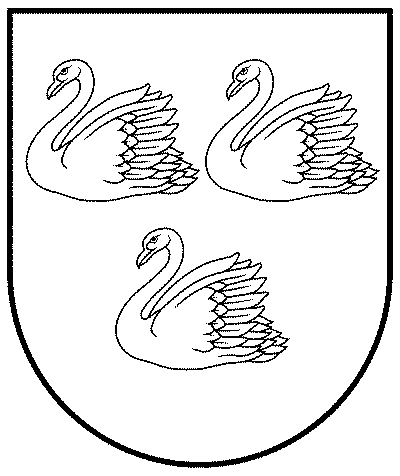 GULBENES NOVADA PAŠVALDĪBAReģ.Nr.90009116327Ābeļu iela 2, Gulbene, Gulbenes nov., LV-4401Tālrunis 64497710, mob. 26595362, e-pasts: dome@gulbene.lv, www.gulbene.lv2024.gada 25.aprīlī                            Nr. GND/2024/188                            (protokols Nr.10; 20.p)